 Dundee Township Rotary Club 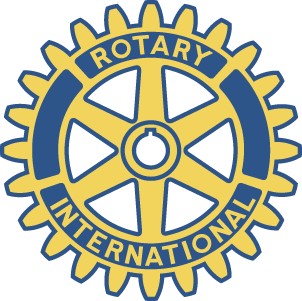 2020 Scholarship   Application  All applications must be completed and submitted via email through your guidance office.  Scholarships winners will be notified by email and will be acknowledged at a banquet in their honor on May 5, 2020. 	This scholarship can be used towards pursuing a degree at a 4-year college or university.  	Name_____________________________________________________________________________  	Street Address______________________________________________________________________  	City__________________________________________________  State_____  Zip______________  	Phone____________________________________________ E-mail Address ____________________  	High School _____________________________________ Graduation Date______________________ 	  	Parent(s) (Guardian) Name_______________________________________________________________  	Parent(s) Address______________________________________________________________________  	Parent(s) City _________________________________________ State______  Zip_________________   	Parent(s) Phone__________________________________  	Parent(s) e-mail_____________________________	 Are you legally able to work in the U.S.?  ___Yes  ____No 	Are you a citizen of the U.S.?   ___ Yes  ____ No	 Your completed application must be submitted to your school’s GUIDANCE OFFICE OR emailed by Friday, Febuary 28, 2020 to:  dundeerotaryscholarship@gmail.com.  Applicants must 1) live in the Dundee Township OR  attend school within Dundee Township, and 2) be a graduating senior who plans to attend  an accredited four-year college or university on a full-time basis, AND 3) will begin no later than the fall term of 2020.   With your application: Attach a copy of your recent high school transcript (must include fall semester of senior year), including ACT/SAT scores. Attach two letters of recommendation from a teacher, counselor, or other adult who will attest to your academic and civic achievements, your character, and/or your ability to succeed in a program of higher education. Dundee Township Rotary Club Scholarship Application Please answer the following:  Which college or university do you plan to attend?   __________________________________________________________________________________ What will be your major? __________________________________________________________________________________ What occupation do you plan to pursue upon graduation? __________________________________________________________________________________ List all extra-curricular school activities in which you participate and the number of years involved in each (attach additional page(s) if necessary). Indicate how many hours spent on each activity per year. __________________________________________________________________________________ __________________________________________________________________________________ __________________________________________________________________________________ List any community service projects in which you have been involved and explain why they are important to you (attach additional page(s) if necessary). __________________________________________________________________________________ __________________________________________________________________________________ __________________________________________________________________________________ List your academic and non-academic honors and explain why they are important to you (attach additional page(s) if necessary). __________________________________________________________________________________ __________________________________________________________________________________ __________________________________________________________________________________ List all places of employment during the last four years. __________________________________________________________________________________  __________________________________________________________________________________ __________________________________________________________________________________  Dundee Township Rotary Club Scholarship ApplicationPlease comment on the extent to which you need financial assistance.  Please list all scholarships for which you have applied, and scholarships you have been awarded and their amounts. _________________________________________________________________________________  _________________________________________________________________________________ _________________________________________________________________________________ Why should you receive a Dundee Township Rotary Club Scholarship? _________________________________________________________________________________ _________________________________________________________________________________ _________________________________________________________________________________ Family Annual Income [Father and Mother/Guardian(s)] ___under $30,000 ___$50,000-$75,000 ___$100,000-$150,000    ___over $200,000 ___$30,000-50,000   ___$75,000-$100,000 ___$150,000-$200,000 How many siblings do you have: _____a)in college:_______________________b)at home:_________________________________ Briefly (75 words) discuss your personal achievements and/or goals that you have reached the last four years which hold significant value to you and why. __________________________________________________________________________________  __________________________________________________________________________________ __________________________________________________________________________________ __________________________________________________________________________________ __________________________________________________________________________________ __________________________________________________________________________________ __________________________________________________________________________________ __________________________________________________________________________________      I hereby affirm that the above information is true and correct. 	     Signed:____________________________________________ 	 	Date:_______________ 